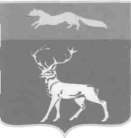              АДМИНИСТРАЦИЯ  МУНИЦИПАЛЬНОГО ОБРАЗОВАНИЯ          БУЗУЛУКСКИЙ РАЙОН     ОРЕНБУРГСКОЙ ОБЛАСТИ               ПОСТАНОВЛЕНИЕ          17.12.2018 г.№ 1516-п                        г. Бузулук
В соответствии с Федеральным  законом Российской Федерации от 06.10.. № 131-ФЗ «Об общих принципах организации местного самоуправления в Российской Федерации», Федеральным  законом Российской Федерации от 11.07.1999 г. № 178-ФЗ «О государственной социальной помощи», Постановлением Правительства Российской Федерации от 14.02.2017 года № 181 «О Единой государственной информационной системе социального обеспечения», постановлением администрации Бузулукского района от 07.02.2014 г. № 145-П «Об утверждении Порядка разработки, реализации и оценки эффективности муниципальных программ Бузулукского района», руководствуясь статьей 24 Устава муниципального образования Бузулукский районПОСТАНОВЛЯЮ:         1. Утвердить муниципальную программу «Защитник Отечества» согласно приложению к настоящему постановлению.         2. Признать утратившим силу постановление администрации Бузулукского района от 01.04.2014 № 387-п «Об утверждении муниципальной программы «Защитник Отечества» на 2014-2020 годы» (в ред. от 16.12.2014 г. № 1756-п, от 12.10.2015 г. № 757-п, от 27.12.2016 г. № 955-п, 14.12.2017 г.  № 1890-п).  3. Настоящее постановление вступает в силу после его официального опубликования на правовом интернет-портале Бузулукского района, но не ранее  01 января 2019 года.          4. Контроль за исполнением настоящего постановления возложить     на заместителя  главы  администрации Бузулукского  района  по  социальным  вопросам Т.С. Успанову.Глава района                                                                                    Н.А. БантюковРазослано: в дело, Л.Ю. Кальниковой, счетной палате, финансовому отделу, МКУ Бузулукского района «Управление эксплуатации и материально – технического обеспечения», отделу экономики, межрайпрокуратуре.Паспорт программыОбщая характеристика муниципальной программыВ тексте Программы используются следующие понятия:защитники Отечества - ветераны Великой Отечественной войны, военнослужащие, сотрудники органов внутренних дел, федеральной службы безопасности, государственной противопожарной службы и уголовно – исполнительной системы, в чьи обязанности входит защита Отечества и его интересов, жизни граждан;участники боевых действий - военнослужащие, сотрудники органов внутренних дел и государственной безопасности, принимавшие участие в боевых действиях в Республике Афганистан, Чеченской Республике, других локальных военных конфликта;ветераны подразделений особого риска-военнослужащие, принимавшие участие в создании и испытаниях ядерного оружия.трудная жизненная ситуация - ситуация, объективно нарушающая жизнедеятельность гражданина, которую он не может преодолеть самостоятельно, и требующая оказания экстренных, оперативных видов помощи. Основная цель – повышение качества жизни вдов участников Великой Отечественной войны, бывших узников нацистских концлагерей, тюрем и гетто, матерей погибших военнослужащих, инвалидов военно-боевых действий;  ветеранов подразделений особого риска и героев социалистического труда. Основные задачи – адресная материальная помощь ветеранам Великой Отечественной войны, ветеранам боевых действий, находящихся в трудной жизненной ситуации, медицинское и диспансерное наблюдение, решение проблем жизнеустройства; проведение праздничных мероприятий. Создание условий для трудоустройства нуждающихся инвалидов боевых действий.Актуальность проблемы определяется преклонным возрастом ветеранов Великой отечественной войны, ограниченной способностью себя обслуживать, имеющимися жизненными проблемами; ростом численности и низкой степенью жизнеобеспечения пострадавших при исполнении служебных обязанностей, что вызывает необходимость их социального сопровождения (профессиональная подготовка, обеспечение рабочими местами, адресная материальная помощь и т.д.); сложным материальным положением большинства семей погибших защитников Отечества. Администрация Бузулукского района обеспечивает передачу в Единую государственную информационную систему социального обеспечения информации о предоставляемых мерах социальной защиты (поддержки). Размещение указанной информации в Единой государственной  информационной системе социального обеспечения осуществляется в соответствии с Федеральным  законом Российской Федерации от 11.07.1999 г. № 178-ФЗ «О государственной социальной помощи» и постановлением Правительства Российской Федерации от 14.02.2017 года № 181 «О Единой государственной информационной системе социального обеспеченияЗаказчик – координатор программыАдминистрация муниципального образования Бузулукский район.Основные разработчики программыВедущий специалист по социальным вопросам администрации Бузулукского района.4. ИсполнителиАдминистрация Бузулукского района;Отдел культуры администрации района;Отдел образования администрации района.Срок реализации программы: 2019 - 2025 годы.Объемы и источник финансирования: 2019 год – 168,0 тыс. рублей2020 год – 168,0 тыс. рублей2021 год – 168,0 тыс. рублей2022 год – 168,0 тыс. рублей2023 год – 168,0 тыс. рублей2024 год – 168,0 тыс. рублей2025 год – 168,0 тыс. рублейИтого: 1 176,0 тыс. рублейИсточники финансирования - Бюджет муниципального образования Бузулукский район. Механизм реализации программыРеализация программных мероприятий представленных в приложении к муниципальной программе «Защитник отчества» осуществляется заказчиком.Предусмотрено целевое финансирование мероприятий Программы – исполнители обеспечивают реализацию мероприятий Программы, рациональное и целевое использование финансовых средств.Расходы на проведение массовых мероприятий определяются на основании электронного аукциона, организаторов данных мероприятий, определяющих пределы расходования средств, составляются сметы на проведение мероприятий.Оценка эффективности и социально-экономических последствий реализации программы.  Повышение уровня жизни ветеранов Великой Отечественной войны, ветеранов боевых действий, членов семей погибших военнослужащих, инвалидов военно-боевых действий,  участников Чернобыльской АЭС, ветеранов подразделений особого риска и героев социалистического труда. Оценка эффективности расходования средств, выделенных на реализацию Программы, будет производиться на основе ежегодного анализа достижения показателей результатов деятельности, установленных в программе.Методика оценки эффективности реализации муниципальных программ в Бузулукском установлена порядком разработки, реализации и оценки эффективности муниципальных программ Бузулукского  района, утвержденным постановлением администрации Бузулукского района от 07 февраля 2014 года  № 145-п. Основные программные мероприятия и меры социальной поддержки, предусмотренные муниципальной программой «Защитник Отечества»Об утверждении муниципальной программы «Защитник Отечества»         Приложение          к постановлению                                                                администрации района                                                    от 17.12.2018 г. № 1516-пНаименование программымуниципальная программа «Защитник Отечества» Основание для разработки программы- Федеральный Закон от 06.10.2003 г.              № 131-ФЗ «Об общих принципах организации местного самоуправления в Российской Федерации»; - Федеральный Закон от 12.01.1995 г. № 5-ФЗ «О ветеранах».Заказчик-координатор программыАдминистрация Бузулукского районаОтветственный исполнитель программыВедущий специалист по социальным вопросамСоисполнитель исполнитель- отдел образования Бузулукского района; - отдел культуры администрации районаЦели и задачи программыПроведение мероприятий к годовщине Победы в Великой Отечественной войне: единовременные выплаты инвалидам и участникам Отечественной войны, вдовам погибших (умерших) участников  Великой Отечественной войне, жителям блокадного Ленинграда, несовершеннолетним узникам нацистских концлагерей, тюрем и гетто.Оказание материальной помощи к памятным датам: в день вывода Советских войск из Афганистана – матерям погибших военнослужащих, инвалидам военно-боевых действий; участникам подразделения особого риска; участникам ликвидации аварии на Чернобыльской АЭС; героям Социалистического Труда, в связи с днем героев Отечества.Срок реализации:2019 – 2025 годыОбъем финансирования:Объем финансирования Программы составляет - 1 176,0 тыс. руб.Финансирование осуществляется за счет средств местного бюджета, в том числе по годам:2019 год – 168,0 тыс. руб.2020 год – 168,0 тыс. руб.2021 год – 168,0 тыс. руб.2022 год – 168,0 тыс. руб.2023 год – 168,0 тыс. руб.2024 год – 168,0 тыс. руб.2025 год – 168,0 тыс. руб.Ожидаемые конечные результаты реализации Программы:Реализация мероприятий по данной программе повысит  уровень и качество жизни ветеранов Великой Отечественной войны, вдов участников Великой Отечественной войны, бывших узников нацистских концлагерей, тюрем и гетто, матерей погибших военнослужащих, инвалидов военно-боевых действий;  ветеранов подразделений особого риска и героев социалистического труда с учетом современной социально – экономической ситуации;  усиление межведомственного взаимодействия по решению социальных проблем ветеранов и членов их семей.Основные целевые показателиЕдиница 
измерения Показатели эффективности реализации программыПоказатели эффективности реализации программыПоказатели эффективности реализации программыПоказатели эффективности реализации программыПоказатели эффективности реализации программыПоказатели эффективности реализации программыПоказатели эффективности реализации программыПоказатели эффективности реализации программыОсновные целевые показателиЕдиница 
измерения Исходные показатели базового года (2017)2019 г.2020 г.2021 г.2022 г.2023 г.2024 г. 2025 г.Проведение районного праздника, приуроченного ко Дню Победы советского народа в ВОВ 1941-1945 годов%100%100%100%100%100%100%100%100%Единовременная выплата ко дню вывода советских войск  из республики Афганистан матерям погибших военнослужащих при исполнении воинских обязанностейчеловек77777777Единовременная выплата ко дню вывода советских войск  из республики Афганистан инвалидам ВБД человек44444444Единовременная выплата к памятным датам участникам подразделений особого риска (ПОР)человек11111111Единовременная выплата к памятным датам участникам ликвидации аварии на Чернобыльской АЭС человек1212121212121212Материальная помощь к памятным датам героям социалистического труда в связи с Днем Героев Отечествачеловек44444444Приложение № 2к постановлению                                                   администрации района                                          от __________ № ____№ п/пНаименование мероприятияОбъем финансирования (тыс. руб.)Объем финансирования (тыс. руб.)Объем финансирования (тыс. руб.)Объем финансирования (тыс. руб.)Объем финансирования (тыс. руб.)Объем финансирования (тыс. руб.)Объем финансирования (тыс. руб.)Объем финансирования (тыс. руб.)ИсполнителиОжидаемый результат№ п/пНаименование мероприятия2019 год2020 год2021год2022 год2023 год2024 год2025 годВсего ИсполнителиОжидаемый результат1.Проведение районного праздника, приуроченного ко Дню Победы советского народа в ВОВ 1941-1945 гг.107,0107,0107,0107,0107,0107,0107,0749,0Администрация Бузулукского районаПовышение  уровня и качества жизни ветеранов Великой Отечественной войны, вдов участников Великой Отечественной войны, бывших узников нацистских концлагерей, тюрем и гетто, с учетом современной социально – экономической ситуации;  усиление межведомственного взаимодействия по решению социальных проблем ветеранов и членов их семей.2.Единовременная выплата ко дню вывода советских войск  из республики АфганистанАдминистрация Бузулукского районаПовышение уровня и качества жизни матерей погибших военнослужащих при исполнении воинских обязанностей, инвалидов военно-боевых действий;  ветеранов подразделений особого риска с учетом современной социально – экономической ситуации;  усиление межведомственного взаимодействия по решению социальных проблем ветеранов и членов их семей.2.1Единовременная выплата матерям погибших военнослужащих при исполнении воинских обязанностей: 2019 г. – 1 чел. х 5,0 т.р2020 г. – 1 чел. х 5,0 т.р2021 г. – 1 чел. х 5,0 т.р2022 г. – 1 чел. х 5,0 т.р2023 г. – 1 чел. х 5,0 т.р2024 г. – 1 чел. х 5,0 т.р2025 г. – 1 чел. х 5,0 т.р35,035,035,035,035,035,035,0245,0Администрация Бузулукского районаПовышение уровня и качества жизни матерей погибших военнослужащих при исполнении воинских обязанностей, инвалидов военно-боевых действий;  ветеранов подразделений особого риска с учетом современной социально – экономической ситуации;  усиление межведомственного взаимодействия по решению социальных проблем ветеранов и членов их семей.2.2Единовременная выплата инвалидам ВБД: 2019 г. – 1 чел. х 3,25 т.р2020 г. – 1 чел. х 3,25 т.р2021 г. – 1 чел. х 3,25 т.р2022 г. – 1 чел. х 3,25 т.р2023 г. – 1 чел. х 3,25 т.р2024 г. – 1 чел. х 3,25 т.р2025 г. – 1 чел. х 3,25 т.р13,013,013,013,013,013,013,091,0Администрация Бузулукского районаПовышение уровня и качества жизни матерей погибших военнослужащих при исполнении воинских обязанностей, инвалидов военно-боевых действий;  ветеранов подразделений особого риска с учетом современной социально – экономической ситуации;  усиление межведомственного взаимодействия по решению социальных проблем ветеранов и членов их семей.3.Единовременная выплата к памятным датамАдминистрация Бузулукского районаПовышение уровня и качества жизни ветеранов подразделений особого риска и героев социалистического труда с учетом современной социально – экономической ситуации;  усиление межведомственного взаимодействия по решению социальных проблем ветеранов и членов их семей.3.1Участникам подразделений особого риска (ПОР):2019 г. – 1 чел. х 1,0 т.р2020 г. – 1 чел. х 1,0 т.р2021 г. – 1 чел. х 1,0 т.р2022 г. – 1 чел. х 1,0 т.р2023 г. – 1 чел. х 1,0 т.р2024 г. – 1 чел. х 1,0 т.р2025 г. – 1 чел. х 1,0 т.р1,01,01,01,01,01,01,07,0Администрация Бузулукского районаПовышение уровня и качества жизни ветеранов подразделений особого риска и героев социалистического труда с учетом современной социально – экономической ситуации;  усиление межведомственного взаимодействия по решению социальных проблем ветеранов и членов их семей.3.2Участникам ликвидации аварии на Чернобыльской АЭС: 2014 г. – 1 чел. х 0,5 т.р6,06,06,06,06,06,06,042,0Администрация Бузулукского районаПовышение уровня и качества жизни ветеранов подразделений особого риска и героев социалистического труда с учетом современной социально – экономической ситуации;  усиление межведомственного взаимодействия по решению социальных проблем ветеранов и членов их семей.3.3Героям социалистического труда в связи с Днем Героев Отечества: 2019 г. – 1 чел. х 1,5 т.р2020 г. – 1 чел. х 1,5 т.р2021 г. – 1 чел. х 1,5 т.р2022 г. – 1 чел. х 1,5 т.р2023 г. – 1 чел. х 1,5 т.р2024 г. – 1 чел. х 1,5 т.р2025 г. – 1 чел. х 1,5 т.р6,06,06,06,06,06,06,042,0Администрация Бузулукского районаПовышение уровня и качества жизни ветеранов подразделений особого риска и героев социалистического труда с учетом современной социально – экономической ситуации;  усиление межведомственного взаимодействия по решению социальных проблем ветеранов и членов их семей.ИТОГО 168,0168,0168,0168,0168,0168,0168,01 176,0